УТВЕРЖДАЮИ.о.начальника Управления образования администрацииНикольского района    Н.П. Кутькова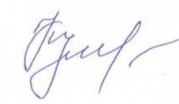                                                          «20» августа 2020 годаПоложениео системе методического сопровождения образовательной деятельности в Никольском районе Пензенской области1. Общие положения1.1.	Настоящее положение определяет цели, задачи, структуру и содержание методической работы как системы комплексного взаимодействия субъектов методической деятельности на всех уровнях образования в Никольском районе.1.2.	Развитие системы образования Никольского района, расширение общественно-профессионального участия в решении вопросов методического сопровождения требует совершенствования механизмов координации, четкого распределения полномочий и функций между  муниципальными структурами и общеобразовательными организациями для обеспечения методической поддержки педагогических работников региона в условиях изменения содержания образования, внедрения новых образовательных технологий, обеспечивающих  выполнение  требований федеральных государственных образовательных стандартов.1.3.	Положение о системе методического сопровождения образовательной деятельности в Никольском районе Пензенской области (далее – Положение) разработано в целях:-	актуализации модели методической работы как системы, основанной на взаимодействии и интеграции деятельности разноуровневых организационных структур и общественно-профессиональных объединений, направленной на научно-методическое сопровождение непрерывного профессионального развития педагога и обеспечения управления качеством;-	совершенствования нормативно-правового обеспечения деятельности методической работы на всех уровнях (муниципальном, уровне образовательной организации);-	повышения эффективности методической работы.1.4.	Положение разработано с учетом нормативно-правовых документов, регламентирующих процесс развития системы образования Российской Федерации и приоритетных подходов к формированию системы оценки качества образования:-	Конституции Российской Федерации;-	Федерального закона от 29.12.2012 № 273-ФЗ «Об образовании в Российской Федерации» (ред. от 27.12.2019);-	Указа Президента Российской Федерации от 07.05.2018 № 204 «О национальных целях и стратегических задачах развития Российской Федерации на период до 2024 года»;-	Послания Президента Российской Федерации В.В. Путина Федеральному Собранию Российской Федерации от 15.01.2020;-	Распоряжения Правительства Российской Федерации от 26.12.2017 № 1642 «Об утверждении Государственной программы «Развитие образования» (2018 – 2025 годы).2. Цель и задачи методического сопровожденияобразовательной деятельности2.1.	Цель методического сопровождения – создание условий (кадровых, научно-методических и т.п.) для повышения профессионально-педагогических компетенций работников системы образования, соответствующих современным вызовам и обеспечивающих высокое качество обучения и воспитания.2.2.	Задачи:-	оказание действенной методической помощи педагогам с использованием современных эффективных форм (стажировки, методические семинары, реализация дополнительных профессиональных программ, педагогические салоны, консультации, наставничество и др.) на основе анализа результатов федеральных и региональных оценок качества образования, выявленных профессиональных дефицитов; -	совершенствование существующих и внедрение новых форм, методов и средств обучения и воспитания;-	подготовка учебно-методических материалов, рекомендаций, способствующих повышению качества образования;-	методическое сопровождение включения педагогов в цифровую образовательную среду, внедрения в образовательный процесс новых информационных технологий, включая дистанционные;-	выявление и распространение лучших педагогических практик, форм организации инновационной деятельности, создание точек роста для профессионального совершенствования педагогов.3. Структура и содержание (функции) методического сопровождения образовательной деятельности в Никольском районе3.1.	Модель методического сопровождения основывается на принципе интеграции всех субъектов методической деятельности.3.2.	Субъектами методической деятельности выступают: -	специализированные организации/структурные подразделения, непосредственно осуществляющие методическую деятельность,-	общественно-профессиональные объединения. Субъекты методической деятельности в системе образования Никольского района представлены в таблице 1.Таблица 1. Субъекты методической деятельности в системе образования Никольского района3.3.	Основными направлениями деятельности по методическому сопровождению системы образования Никольского района являются:-	экспертно-аналитическое, включающее мониторинг, всесторонний анализ и экспертную оценку кадрового потенциала, основных параметров содержания образовательной деятельности и ее результатов;-	информационно-консультационное, направленное на информирование о новых направлениях развития образования, об изменениях в нормативно-правовых актах, о содержании образовательных программ, о методических материалах и рекомендациях, информационно-библиографических новинках, а также организацию консультационной работы для педагогических работников по вопросам методики преподавания и воспитания;-	организационно-методическое, обеспечивающее изучение запросов, методическое сопровождение и оказание практической помощи педагогическим работникам, включая молодых специалистов; повышение квалификации и профессиональную переподготовку педагогических работников; организацию работы методических объединений и их взаимодействие; подготовку и проведение  муниципальных методических мероприятий (семинаров, круглых столов, мастер-классов, научно-практических конференций, педагогических салонов, конкурсов профессионального педагогического мастерства и т.п.); определение образовательных организаций (базовых, стажировочных, инновационных площадок) для проведения методических мероприятий и организации обмена опытом; организацию и проведение предметных олимпиад, конференций обучающихся; взаимодействие и координацию методической деятельности с органами управления образованием на муниципальном уровне.В таблице 2 представлено содержание (функции) субъектов методической деятельности по основным направлениям.3.4.	Структурно-содержательная модель методического сопровождения образовательной деятельности в Никольском районе представлена на схеме 1.Таблица 2. Содержание (функции) субъектов методической деятельности по основным направлениям.4. Обеспечение методического сопровождения образовательной деятельности4.1.	Управление системой методического сопровождения образовательной деятельности в Никольском районе осуществляется Управлением образования администрации Никольского района в соответствии со структурно-содержательной моделью методического сопровождения образовательной деятельности в Пензенской области.4.2.	Основным ресурсом сетевого взаимодействия субъектов методического сопровождения образовательной деятельности в Никольском районе является официальный сайт Управления образования администрации Никольского района. 4.3.	Координация и эффективное взаимодействие всех субъектов методической деятельности направлено на повышение профессионального мастерства педагогических работников и достижение высокого качества образования, на обеспечение комплексного подхода в решении задач, поставленных в стратегических документах федерального и регионального уровня.Специализированные организации /структурные подразделенияОбщественно-профессиональные объединенияМуниципальный уровеньМуниципальные методические службы (далее – ММС) в форме самостоятельной организации или структурного подразделения организацииМетодические объединения педагоговУровень образовательной организацииПедагогический советМетодические объединенияЭкспертно-аналитическиеИнформационно-консультационныеОрганизационно-методическиеМуниципальный уровеньМуниципальный уровеньМуниципальный уровеньМуниципальный уровеньММС- Анализ состояния, динамики и эффективности методической работы профессионально-общественных объединений педагогов на уровне муниципального района (городского округа), образовательных организаций.- Анализ уровня профессиональных компетенций работников системы образования района (городского округа), выявление профессиональных дефицитов.- Выявление лучших практик методического сопровождения, организации инновационной деятельности в муниципальном районе (городском округе).- Консультационная поддержка руководящих и педагогических работников муниципального района (городского округа) по вопросам методической работы.- Информирование образовательных организаций:о направлениях развития образования, об инновационной деятельности,об изменениях в нормативно-правовых актах,о содержании образовательных программ,о наиболее значимых методических мероприятиях,о реализуемых проектах, образовательных технологиях,о результатах конкурсных мероприятий,о методических материалах и рекомендациях,об информационно-библиографических новинках и др.- Информационное сопровождение подготовки и проведения на муниципальном уровне мероприятий, конкурсов.- Информационное сопровождение процедур оценки качества образования на муниципальном уровне.- Формирование банка педагогической информации (нормативно-правовой, научно-методической, методической и др.).- методическое сопровождение деятельности профессионально-общественных объединений (педагогических советов, методических объединений педагогических работников) образовательных организаций (методические рекомендации, семинары и др.).- Определение образовательных организаций (базовых, стажировочных, инновационных площадок) для проведения методических мероприятий и организации обмена опытом на муниципальном уровне.- Координация деятельности профессионально-общественных объединений (педагогических советов, методических объединений педагогических работников) образовательных организаций, организация сетевого взаимодействия.- Организационное сопровождение повышения квалификации руководящих и педагогических работников муниципального района (городского округа).- Организационно-методическое сопровождение подготовки и проведения мероприятий, конкурсов на муниципальном уровне.- Методическое сопровождение проведения всероссийских, региональных и муниципальных мероприятий, конкурсов в образовательных организациях.- Организационно-методическое сопровождение процедур оценки качества образования на муниципальном уровне.- Методическая поддержка деятельности образовательных организаций, педагогических и руководящих работников (методические рекомендации, семинары и др.).- Распространение лучших практик методического сопровождения, организации инновационной деятельности в муниципальном районе (городском округе) (семинары, муниципальные стажировочные площадки, открытые занятия и др.).Муниципальные методические объединения педагогов- Анализ состояния, динамики и эффективности методической работы профессионально-общественных объединений педагогов (педагогических советов, методических объединений) образовательных организаций.- Анализ уровня профессиональных компетенций соответствующей категории педагогических работников муниципального района (городского округа), выявление профессиональных дефицитов.- Выявление лучших педагогических практик, организации инновационной деятельности соответствующей категории педагогических работников в муниципальном районе (городском округе).- Консультационная поддержка соответствующей категории педагогических работников муниципального района (городского округа) по методическим вопросам.- Информирование соответствующей категории педагогических работников о наиболее значимых методических мероприятиях в регионе, муниципальном районе (городском округе), о реализуемых проектах, образовательных технологиях, об инновационной деятельности, о результатах конкурсных мероприятий на региональном и муниципальном уровне и др.- Информационное сопровождение подготовки и проведения на муниципальном уровне мероприятий, конкурсов.- Формирование банка педагогической информации (нормативно-правовой, научно-методической, методической и др.).- Организационно-методическое сопровождение подготовки и проведения мероприятий, конкурсов на муниципальном уровне.- Определение образовательных организаций – площадок для проведения с соответствующей категорией педагогических работников методических мероприятий, организации обмена опытом.- Методическая поддержка деятельности соответствующей категории педагогических работников (семинары, открытые уроки, методические рекомендации и др.).- Организация наставничества молодых педагогов в рамках методического объединения.- Организация инновационной деятельности соответствующей категории педагогических работников в муниципальном районе (городском округе), диссеминация лучших педагогических практик.Уровень образовательной организацииУровень образовательной организацииУровень образовательной организацииУровень образовательной организацииПрофессионально-общественные объединения (педагогические советы, методические объединения педагогических работников) образовательных организаций- Анализ состояния, динамики и эффективности методической работы в образовательной организации.- Анализ уровня профессиональных компетенций педагогических работников образовательной организации), выявление профессиональных дефицитов.- Выявление лучших педагогических практик, организации инновационной деятельности в образовательной организации.- Консультационная поддержка педагогических работников образовательной организации, особенно – молодых педагогов.- Информирование педагогических работников образовательной организации о наиболее значимых методических мероприятиях в регионе, муниципальном районе (городском округе), о реализуемых проектах, образовательных технологиях, об инновационной деятельности, о результатах конкурсных мероприятий и др.- Информационное сопровождение подготовки и проведения мероприятий ,конкурсов.- Организационно-методическое сопровождение подготовки и проведения мероприятий, конкурсов на уровне образовательной организации.- Методическая поддержка деятельности соответствующей категории педагогических работников (семинары, открытые уроки, методические рекомендации и др.).- Организация наставничества молодых педагогов в образовательной организации.- Диссеминация лучших педагогических практик, организации инновационной деятельности педагогических работников образовательной организации.